ПРАВИТЕЛЬСТВО РОССИЙСКОЙ ФЕДЕРАЦИИПОСТАНОВЛЕНИЕот 26 ноября 2007 г. N 804ОБ УТВЕРЖДЕНИИ ПОЛОЖЕНИЯО ГРАЖДАНСКОЙ ОБОРОНЕ В РОССИЙСКОЙ ФЕДЕРАЦИИВ соответствии с Федеральным законом "О гражданской обороне" и Указом Президента Российской Федерации от 11 июля 2004 г. N 868 "Вопросы Министерства Российской Федерации по делам гражданской обороны, чрезвычайным ситуациям и ликвидации последствий стихийных бедствий" Правительство Российской Федерации постановляет:1. Утвердить прилагаемое Положение о гражданской обороне в Российской Федерации.2. Признать утратившими силу:Постановление Правительства Российской Федерации от 10 июня 1999 г. N 620 "О гражданских организациях гражданской обороны" (Собрание законодательства Российской Федерации, 1999, N 24, ст. 2982);Постановление Правительства Российской Федерации от 18 ноября 1999 г. N 1266 "О федеральных службах гражданской обороны" (Собрание законодательства Российской Федерации, 1999, N 47, ст. 5718);пункт 44 изменений и дополнений, которые вносятся в акты Правительства Российской Федерации по вопросам пожарной безопасности, утвержденных Постановлением Правительства Российской Федерации от 8 августа 2003 г. N 475 (Собрание законодательства Российской Федерации, 2003, N 33, ст. 3269).Председатель ПравительстваРоссийской ФедерацииВ.ЗУБКОВУтвержденоПостановлением ПравительстваРоссийской Федерацииот 26 ноября 2007 г. N 804ПОЛОЖЕНИЕО ГРАЖДАНСКОЙ ОБОРОНЕ В РОССИЙСКОЙ ФЕДЕРАЦИИ1. Настоящее Положение разработано в соответствии с Федеральным законом "О гражданской обороне" и определяет порядок подготовки к ведению и ведения гражданской обороны в Российской Федерации, а также основные мероприятия по гражданской обороне.2. Подготовка к ведению гражданской обороны заключается в заблаговременном выполнении мероприятий по подготовке к защите населения, материальных и культурных ценностей на территории Российской Федерации от опасностей, возникающих при военных конфликтах или вследствие этих конфликтов, а также при чрезвычайных ситуациях природного и техногенного характера.(в ред. Постановления Правительства РФ от 14.11.2015 N 1231)Ведение гражданской обороны заключается в выполнении мероприятий по защите населения, материальных и культурных ценностей на территории Российской Федерации от опасностей, возникающих при военных конфликтах или вследствие этих конфликтов, а также при чрезвычайных ситуациях природного и техногенного характера.(в ред. Постановления Правительства РФ от 14.11.2015 N 1231)Мероприятия по гражданской обороне в Российской Федерации организуются и проводятся на всей территории страны на федеральном, региональном, местном уровнях и в организациях в соответствии с Конституцией Российской Федерации, федеральными конституционными законами, федеральными законами, нормативными правовыми актами Президента Российской Федерации и Правительства Российской Федерации, нормативными правовыми актами Министерства Российской Федерации по делам гражданской обороны, чрезвычайным ситуациям и ликвидации последствий стихийных бедствий, а также настоящим Положением.(в ред. Постановления Правительства РФ от 30.09.2019 N 1274)Обеспечение выполнения мероприятий по гражданской обороне в федеральных органах исполнительной власти, органах государственной власти субъектов Российской Федерации, органах местного самоуправления осуществляется их соответствующими органами управления, силами и средствами гражданской обороны и единой государственной системы предупреждения и ликвидации чрезвычайных ситуаций.(абзац введен Постановлением Правительства РФ от 30.09.2019 N 1274)3. Федеральные органы исполнительной власти, органы государственной власти субъектов Российской Федерации, органы местного самоуправления и организации в целях решения задач в области гражданской обороны в соответствии с установленными полномочиями создают и содержат силы, средства, объекты гражданской обороны, запасы материально-технических, продовольственных, медицинских и иных средств, планируют и осуществляют мероприятия по гражданской обороне.(в ред. Постановления Правительства РФ от 30.09.2019 N 1274)Федеральные органы исполнительной власти, органы государственной власти субъектов Российской Федерации и органы местного самоуправления определяют перечень организаций, обеспечивающих выполнение мероприятий по гражданской обороне федерального органа исполнительной власти, и организаций, обеспечивающих выполнение мероприятий регионального или местного уровня по гражданской обороне.(абзац введен Постановлением Правительства РФ от 30.09.2019 N 1274)4. Порядок подготовки к ведению гражданской обороны:(в ред. Постановления Правительства РФ от 14.11.2015 N 1231)в федеральном органе исполнительной власти определяется положением об организации и ведении гражданской обороны в федеральном органе исполнительной власти, утверждаемым его руководителем по согласованию с Министерством Российской Федерации по делам гражданской обороны, чрезвычайным ситуациям и ликвидации последствий стихийных бедствий;в субъекте Российской Федерации определяется положением об организации и ведении гражданской обороны в субъекте Российской Федерации, утверждаемым высшим должностным лицом субъекта Российской Федерации (руководителем высшего исполнительного органа государственной власти субъекта Российской Федерации) по согласованию с соответствующим территориальным органом Министерства Российской Федерации по делам гражданской обороны, чрезвычайным ситуациям и ликвидации последствий стихийных бедствий;(в ред. Постановления Правительства РФ от 25.04.2019 N 497)в муниципальном образовании утверждается должностным лицом местного самоуправления, возглавляющим местную администрацию (исполнительно-распорядительный орган муниципального образования), в соответствии с положением об организации и ведении гражданской обороны в муниципальном образовании, разрабатываемым и утверждаемым Министерством;(в ред. Постановления Правительства РФ от 30.09.2019 N 1274)в организации утверждается руководителем этой организации в соответствии с положением об организации и ведении гражданской обороны в организации, разрабатываемым и утверждаемым Министерством.5. Ведение гражданской обороны осуществляется:в Российской Федерации - на основе Плана гражданской обороны и защиты населения Российской Федерации;в субъектах Российской Федерации и муниципальных образованиях - на основе соответствующих планов гражданской обороны и защиты населения субъектов Российской Федерации и муниципальных образований;в федеральных органах исполнительной власти и организациях - на основе соответствующих планов гражданской обороны федеральных органов исполнительной власти и организаций.Планы гражданской обороны и защиты населения (планы гражданской обороны) определяют объем, организацию, порядок обеспечения, способы и сроки выполнения мероприятий по гражданской обороне и ликвидации чрезвычайных ситуаций природного и техногенного характера в военное время.(в ред. Постановлений Правительства РФ от 14.11.2015 N 1231, от 30.09.2019 N 1274)Порядок разработки, согласования и утверждения планов гражданской обороны и защиты населения (планов гражданской обороны) определяется Министерством Российской Федерации по делам гражданской обороны, чрезвычайным ситуациям и ликвидации последствий стихийных бедствий.Выполнение мероприятий по гражданской обороне и ликвидации чрезвычайных ситуаций природного и техногенного характера в мирное время осуществляется в соответствии с планами действий по предупреждению и ликвидации чрезвычайных ситуаций.(абзац введен Постановлением Правительства РФ от 30.09.2019 N 1274)6. В целях обеспечения организованного и планомерного осуществления мероприятий по гражданской обороне, в том числе своевременного оповещения населения о прогнозируемых и возникших опасностях в военное время, на территории Российской Федерации организуется сбор информации в области гражданской обороны (далее - информация) и обмен ею.Сбор и обмен информацией осуществляются федеральными органами исполнительной власти, органами государственной власти субъектов Российской Федерации, органами местного самоуправления и организациями, эксплуатирующими опасные производственные объекты I и II классов опасности, особо радиационно опасные и ядерно опасные производства и объекты, гидротехнические сооружения чрезвычайно высокой опасности и гидротехнические сооружения высокой опасности, а также организациями, отнесенными в установленном порядке к категориям по гражданской обороне.(в ред. Постановлений Правительства РФ от 14.11.2015 N 1231, от 30.09.2019 N 1274)Федеральные органы исполнительной власти представляют информацию в Министерство Российской Федерации по делам гражданской обороны, чрезвычайным ситуациям и ликвидации последствий стихийных бедствий.Кроме того, федеральные органы исполнительной власти, в пределах своей компетенции осуществляющие наблюдение и контроль за состоянием окружающей природной среды, обстановкой на потенциально опасных объектах и прилегающих к ним территориях, доводят сведения о прогнозируемых и возникших опасностях в военное время до органов государственной власти субъектов Российской Федерации и органов местного самоуправления.(в ред. Постановления Правительства РФ от 30.09.2019 N 1274)Органы государственной власти субъектов Российской Федерации представляют информацию в главные управления Министерства Российской Федерации по делам гражданской обороны, чрезвычайным ситуациям и ликвидации последствий стихийных бедствий по субъектам Российской Федерации, органы местного самоуправления - в органы государственной власти субъектов Российской Федерации, организации - в орган местного самоуправления и в федеральный орган исполнительной власти, к сфере деятельности которого они относятся или в ведении которого находятся.(в ред. Постановлений Правительства РФ от 14.11.2015 N 1231, от 30.09.2019 N 1274)7. Основными мероприятиями по гражданской обороне, осуществляемыми в целях решения задачи, связанной с подготовкой населения в области гражданской обороны, являются:(в ред. Постановления Правительства РФ от 14.11.2015 N 1231)развитие нормативно-методического обеспечения функционирования единой системы подготовки населения в области гражданской обороны и защиты от чрезвычайных ситуаций природного и техногенного характера;планирование и осуществление обучения населения в области гражданской обороны;создание, оснащение и всестороннее обеспечение учебно-методических центров по гражданской обороне и защите от чрезвычайных ситуаций в субъектах Российской Федерации, других организаций дополнительного профессионального образования должностных лиц и работников гражданской обороны, а также курсов гражданской обороны муниципальных образований и учебно-консультационных пунктов по гражданской обороне;(в ред. Постановления Правительства РФ от 15.10.2014 N 1054)создание и поддержание в рабочем состоянии учебной материально-технической базы для подготовки работников организаций в области гражданской обороны;пропаганда знаний в области гражданской обороны.8. Основными мероприятиями по гражданской обороне, осуществляемыми в целях решения задачи, связанной с оповещением населения об опасностях, возникающих при военных конфликтах или вследствие этих конфликтов, а также при чрезвычайных ситуациях природного и техногенного характера, являются:(в ред. Постановления Правительства РФ от 14.11.2015 N 1231)создание и поддержание в состоянии постоянной готовности системы централизованного оповещения населения, осуществление ее модернизации на базе технических средств нового поколения;создание и поддержание в состоянии готовности локальных систем оповещения организациями, эксплуатирующими опасные производственные объекты I и II классов опасности, особо радиационно опасные и ядерно опасные производства и объекты, последствия аварий на которых могут причинять вред жизни и здоровью населения, проживающего или осуществляющего хозяйственную деятельность в зонах воздействия поражающих факторов за пределами их территорий, гидротехнические сооружения чрезвычайно высокой опасности и гидротехнические сооружения высокой опасности;(в ред. Постановления Правительства РФ от 30.09.2019 N 1274)установка специализированных технических средств оповещения и информирования населения в местах массового пребывания людей;комплексное использование средств единой сети электросвязи Российской Федерации, сетей и средств радио-, проводного и телевизионного вещания, а также других технических средств передачи информации;сбор информации и обмен ею.9. Основными мероприятиями по гражданской обороне, осуществляемыми в целях решения задачи, связанной с эвакуацией населения, материальных и культурных ценностей в безопасные районы, являются:организация планирования, подготовки и проведения эвакуации;подготовка безопасных районов для размещения населения, материальных и культурных ценностей, подлежащих эвакуации;(в ред. Постановления Правительства РФ от 14.11.2015 N 1231)создание и организация деятельности эвакуационных органов, а также подготовка их личного состава.10. Основными мероприятиями по гражданской обороне, осуществляемыми в целях решения задачи, связанной с предоставлением населению средств индивидуальной и коллективной защиты, являются:(в ред. Постановления Правительства РФ от 14.11.2015 N 1231)строительство, сохранение, поддержание в состоянии постоянной готовности к использованию по предназначению и техническое обслуживание защитных сооружений гражданской обороны и их технических систем;(в ред. Постановления Правительства РФ от 30.09.2019 N 1274)приспособление в мирное время и при приведении гражданской обороны в готовность к ее ведению и в ходе ее ведения в военное время заглубленных помещений и других сооружений подземного пространства для укрытия населения;(в ред. Постановления Правительства РФ от 14.11.2015 N 1231)подготовка в мирное время и строительство при приведении гражданской обороны в готовность к ее ведению и в ходе ее ведения в военное время быстровозводимых защитных сооружений гражданской обороны с упрощенным внутренним оборудованием и укрытий простейшего типа;(в ред. Постановления Правительства РФ от 14.11.2015 N 1231)обеспечение укрытия населения в защитных сооружениях гражданской обороны, в заглубленных помещениях и других сооружениях подземного пространства;(в ред. Постановления Правительства РФ от 30.09.2019 N 1274)накопление, хранение, освежение и использование по предназначению средств индивидуальной защиты населения;обеспечение выдачи населению средств индивидуальной защиты и предоставления средств коллективной защиты в установленные сроки;приспособление в мирное время метрополитенов для укрытия населения с учетом опасностей мирного и военного времени, наличия защитных сооружений гражданской обороны и планируемых мероприятий по гражданской обороне и защите населения.(абзац введен Постановлением Правительства РФ от 28.02.2013 N 167)11. Основными мероприятиями по гражданской обороне, осуществляемыми в целях решения задачи, связанной с проведением мероприятий по световой маскировке и другим видам маскировки, являются:(в ред. Постановления Правительства РФ от 14.11.2015 N 1231)определение перечня объектов, подлежащих маскировке;разработка планов осуществления комплексной маскировки территорий, отнесенных в установленном порядке к группам по гражданской обороне, а также организаций, являющихся вероятными целями при использовании современных средств поражения;создание и поддержание организациями, отнесенными в установленном порядке к категориям по гражданской обороне, в состоянии постоянной готовности к использованию по предназначению запасов материально-технических средств, необходимых для проведения мероприятий по световой маскировке и другим видам маскировки;(в ред. Постановлений Правительства РФ от 14.11.2015 N 1231, от 30.09.2019 N 1274)проведение инженерно-технических мероприятий по уменьшению демаскирующих признаков организаций, отнесенных в установленном порядке к категориям по гражданской обороне.12. Основными мероприятиями по гражданской обороне, осуществляемыми в целях решения задачи, связанной с проведением аварийно-спасательных и других неотложных работ в случае возникновения опасностей для населения при военных конфликтах или вследствие этих конфликтов, а также при чрезвычайных ситуациях природного и техногенного характера, являются:(в ред. Постановления Правительства РФ от 14.11.2015 N 1231)создание, оснащение и подготовка необходимых сил и средств гражданской обороны и единой государственной системы предупреждения и ликвидации чрезвычайных ситуаций, а также планирование их действий;(в ред. Постановления Правительства РФ от 30.09.2019 N 1274)создание и поддержание в состоянии постоянной готовности к использованию по предназначению запасов материально-технических, продовольственных, медицинских и иных средств для всестороннего обеспечения аварийно-спасательных работ;разработка современных технологий и технических средств для проведения аварийно-спасательных работ;организация взаимодействия сил гражданской обороны с Вооруженными Силами Российской Федерации, другими войсками, воинскими формированиями и органами, а также со специальными формированиями, создаваемыми в военное время;учет и ведение реестров нештатных аварийно-спасательных формирований, привлекаемых для решения задач в области гражданской обороны, и нештатных формирований по обеспечению выполнения мероприятий по гражданской обороне.(абзац введен Постановлением Правительства РФ от 14.11.2015 N 1231)13. Основными мероприятиями по гражданской обороне, осуществляемыми в целях решения задачи, связанной с первоочередным жизнеобеспечением населения, пострадавшего при военных конфликтах или вследствие этих конфликтов, а также при чрезвычайных ситуациях природного и техногенного характера, являются:(в ред. Постановления Правительства РФ от 14.11.2015 N 1231)планирование и организация основных видов жизнеобеспечения населения;создание и поддержание в постоянной готовности к использованию по предназначению запасов материально-технических, продовольственных, медицинских и иных средств;нормированное снабжение населения продовольственными и непродовольственными товарами;предоставление населению коммунально-бытовых услуг;проведение санитарно-гигиенических и противоэпидемических мероприятий среди населения, пострадавшего при военных конфликтах или вследствие этих конфликтов;(в ред. Постановления Правительства РФ от 14.11.2015 N 1231)осуществление эвакуации пострадавших в лечебные учреждения;определение численности населения, оставшегося без жилья;инвентаризация сохранившегося и оценка состояния поврежденного жилого фонда, определение возможности его использования для размещения пострадавшего населения, размещение людей, оставшихся без жилья, в домах отдыха, пансионатах и других оздоровительных учреждениях, временных жилищах (сборных домах, палатках, землянках и т.п.), а также осуществление подселения населения на площадь сохранившегося жилого фонда;предоставление населению информационно-психологической поддержки.14. Основными мероприятиями по гражданской обороне, осуществляемыми в целях решения задачи, связанной с борьбой с пожарами, возникшими при военных конфликтах или вследствие этих конфликтов, являются:(в ред. Постановления Правительства РФ от 14.11.2015 N 1231)создание необходимых противопожарных сил, их оснащение материально-техническими средствами и подготовка в области гражданской обороны;тушение пожаров в районах проведения аварийно-спасательных и других неотложных работ в военное время;тушение пожаров на объектах, отнесенных в установленном порядке к категориям по гражданской обороне, в военное время.15. Основными мероприятиями по гражданской обороне, осуществляемыми в целях решения задачи, связанной с обнаружением и обозначением районов, подвергшихся радиоактивному, химическому, биологическому или иному заражению, являются:(в ред. Постановления Правительства РФ от 14.11.2015 N 1231)создание и обеспечение готовности сети наблюдения и лабораторного контроля гражданской обороны и защиты населения - действующих специализированных учреждений, подразделений и служб федеральных органов исполнительной власти, органов государственной власти субъектов Российской Федерации и организаций, осуществляющих функции наблюдения и контроля за радиационной, химической, биологической обстановкой на территории Российской Федерации;(в ред. Постановления Правительства РФ от 30.09.2019 N 1274)введение режимов радиационной защиты на территориях, подвергшихся радиоактивному заражению (загрязнению);(в ред. Постановления Правительства РФ от 14.11.2015 N 1231)совершенствование методов и технических средств мониторинга состояния радиационной, химической, биологической обстановки, в том числе оценка степени зараженности и загрязнения продовольствия и объектов окружающей среды радиоактивными, химическими и биологическими веществами.16. Основными мероприятиями по гражданской обороне, осуществляемыми в целях решения задачи, связанной с санитарной обработкой населения, обеззараживанием зданий и сооружений, со специальной обработкой техники и территорий, являются:заблаговременное создание запасов дезактивирующих, дегазирующих и дезинфицирующих веществ и растворов;создание сил гражданской обороны для проведения санитарной обработки населения и обеззараживания техники, зданий и территорий, а также их оснащение и подготовка в области гражданской обороны;организация проведения мероприятий по обеззараживанию техники, зданий и территорий, санитарной обработке населения.17. Основными мероприятиями по гражданской обороне, осуществляемыми в целях решения задачи, связанной с восстановлением и поддержанием порядка в районах, пострадавших при военных конфликтах или вследствие этих конфликтов, а также при чрезвычайных ситуациях природного и техногенного характера, являются:(в ред. Постановления Правительства РФ от 14.11.2015 N 1231)создание сил охраны общественного порядка, их оснащение материально-техническими средствами и подготовка в области гражданской обороны;восстановление и охрана общественного порядка, обеспечение безопасности дорожного движения в городах и других населенных пунктах, на маршрутах эвакуации населения и выдвижения сил гражданской обороны;охрана объектов, подлежащих обязательной охране органами внутренних дел, и имущества юридических и физических лиц (в соответствии с договором), принятие мер по охране имущества, оставшегося без присмотра.18. Основными мероприятиями по гражданской обороне, осуществляемыми в целях решения задачи, связанной со срочным восстановлением функционирования необходимых коммунальных служб в военное время, являются:обеспечение готовности коммунальных служб к работе в условиях военного времени и планирование их действий;(в ред. Постановления Правительства РФ от 30.09.2019 N 1274)создание запасов оборудования и запасных частей для ремонта поврежденных систем газо-, энерго- и водоснабжения;создание и подготовка резерва мобильных средств для очистки, опреснения и транспортировки воды;создание на водопроводных станциях необходимых запасов реагентов, реактивов, консервантов и дезинфицирующих средств;создание запасов резервуаров и емкостей, сборно-разборных трубопроводов, мобильных резервных и автономных источников энергии, другого необходимого оборудования и технических средств.19. Основными мероприятиями по гражданской обороне, осуществляемыми в целях решения задачи, связанной со срочным захоронением трупов в военное время, являются:заблаговременное определение мест возможных захоронений;создание, подготовка и поддержание в готовности сил и средств гражданской обороны для обеспечения мероприятий по срочному захоронению трупов, в том числе на базе специализированных ритуальных организаций;организация и проведение мероприятий по осуществлению опознания, учету и захоронения с соблюдением установленных законодательством правил;организация санитарно-эпидемиологического надзора.20. Основными мероприятиями по гражданской обороне, осуществляемыми в целях решения задачи, связанной с обеспечением устойчивости функционирования организаций, необходимых для выживания населения при военных конфликтах или вследствие этих конфликтов, а также при чрезвычайных ситуациях природного и техногенного характера, являются:(в ред. Постановления Правительства РФ от 14.11.2015 N 1231)создание и организация работы в мирное и военное время комиссий по вопросам повышения устойчивости функционирования объектов экономики;рациональное размещение населенных пунктов, объектов экономики и инфраструктуры, а также средств производства в соответствии с требованиями строительных норм и правил осуществления инженерно-технических мероприятий гражданской обороны;разработка и проведение мероприятий, направленных на повышение надежности функционирования систем и источников газо-, энерго- и водоснабжения;разработка и реализация в мирное и военное время инженерно-технических мероприятий гражданской обороны;планирование, подготовка и проведение аварийно-спасательных и других неотложных работ на объектах экономики, продолжающих работу в военное время;заблаговременное создание запасов материально-технических, продовольственных, медицинских и иных средств, необходимых для сохранения и (или) восстановления производственного процесса;создание страхового фонда документации;повышение эффективности защиты производственных фондов при воздействии на них современных средств поражения.21. Основными мероприятиями по гражданской обороне, осуществляемыми в целях решения задачи, связанной с обеспечением постоянной готовности сил и средств гражданской обороны, являются:создание и оснащение современными техническими средствами сил гражданской обороны;подготовка сил гражданской обороны, проведение учений и тренировок по гражданской обороне;(в ред. Постановления Правительства РФ от 14.11.2015 N 1231)планирование действий сил гражданской обороны;(в ред. Постановления Правительства РФ от 30.09.2019 N 1274)разработка высокоэффективных технологий для проведения аварийно-спасательных и других неотложных работ;определение порядка взаимодействия и привлечения сил и средств гражданской обороны, а также всестороннее обеспечение их действий.22. Финансирование мероприятий по гражданской обороне и защите населения осуществляется в соответствии с законодательством Российской Федерации.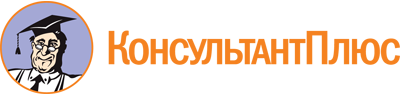 Постановление Правительства РФ от 26.11.2007 N 804
(ред. от 30.09.2019)
"Об утверждении Положения о гражданской обороне в Российской Федерации"Документ предоставлен КонсультантПлюс

www.consultant.ru

Дата сохранения: 27.01.2023
 Список изменяющих документов(в ред. Постановлений Правительства РФ от 28.02.2013 N 167,от 15.10.2014 N 1054, от 14.11.2015 N 1231, от 25.04.2019 N 497,от 30.09.2019 N 1274)Список изменяющих документов(в ред. Постановлений Правительства РФ от 28.02.2013 N 167,от 15.10.2014 N 1054, от 14.11.2015 N 1231, от 25.04.2019 N 497,от 30.09.2019 N 1274)